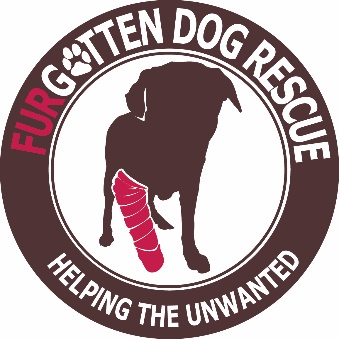 Agreement to RelinquishI _________________________________ hereby agree to relinquish the following pets to Furgotten Dog Rescue (names and descriptions): 1. _______________________________________________________________________________________________________2. _______________________________________________________________________________________________________3. _______________________________________________________________________________________________________ 4. ______________________________________________________________________________________________________By signing this document, I now, in good faith:*Certify that I am the sole owner of above pet/s.*Turn over veterinary records for the pet/s thus far, and certify that (to the best of my knowledge) the pet/s are disease and pest free.*Agree to release all rights and responsibilities for said pet/s, realizing that I will have no say about future placement, and cannot come back to "re-claim" the pet at a future date.*Understand that said pet/s will be evaluated by a trainer and/or veterinarian, before being placed in suitable homes at the sole discretion of Furgotten Dog Rescue.*Make the following donation for the care and upkeep of pet/s until placement: ______________Signature: _______________________________________ Date: _______________Contact information (for questions only): Phone Number: ________________________________________ E-mail address: ________________________________________